Vadovaudamasi Lietuvos Respublikos vietos savivaldos įstatymo 15 straipsnio 2 dalies 19 punktu, Lietuvos Respublikos valstybės ir savivaldybių turto valdymo, naudojimo ir disponavimo juo įstatymo 6 straipsnio 5 dalimi, Pagėgių savivaldybės turto ir valstybės turto valdymo, naudojimo ir disponavimo juo tvarkos aprašo, patvirtinto Pagėgių savivaldybės tarybos 2021 m. kovo 25 d. sprendimu Nr. T-59 „Dėl Pagėgių savivaldybės turto ir valstybės turto valdymo, naudojimo ir disponavimo juo tvarkos aprašo patvirtinimo“, 7.5 papunkčiu, Tarnybinių lengvųjų automobilių naudojimo Pagėgių savivaldybės biudžetinėse įstaigose taisyklių, patvirtintų Pagėgių savivaldybės tarybos 2016 m. kovo 31 d. sprendimu Nr. T-82 „Dėl tarnybinių lengvųjų automobilių naudojimo Pagėgių savivaldybės biudžetinėse įstaigose taisyklių patvirtinimo“, 4 punktu, atsižvelgdama į darbo grupės, sudarytos Pagėgių savivaldybės administracijos direktoriaus 2023 m. gruodžio 13 d. įsakymu Nr. A1-948 „Dėl darbo grupės Pagėgių savivaldybės administracijos Lumpėnų ir Stoniškių seniūnijų tarnybinio transporto poreikiui nustatyti sudarymo“, teikiamą siūlymą, Pagėgių savivaldybės administracijos Lumpėnų seniūnijos 2023 m. rugsėjo 4 d. raštą Nr. K2-159 „Prašymas dėl papildomų lėšų skyrimo“ ir Pagėgių savivaldybės administracijos Stoniškių seniūnijos 2023 m. spalio 24 d. raštą Nr. 5-284 „Dėl informacijos pateikimo“, Pagėgių savivaldybės taryba nusprendžia:Leisti Pagėgių savivaldybės administracijai įsigyti du tarnybinius lengvuosius automobilius, vadovaujantis Lietuvos Respublikos viešųjų pirkimų įstatymo nustatyta tvarka, neviršijant 41322,31 EUR (be pridėtinės vertės mokesčio) iš 2024 m. Savivaldybės valdymo tobulinimo programai patvirtintų biudžeto asignavimų. 	2.    Sprendimą paskelbti Pagėgių savivaldybės interneto svetainėje www.pagegiai.lt. Šis sprendimas gali būti skundžiamas Lietuvos Respublikos administracinių ginčų komisijos Klaipėdos apygardos skyriui (H. Manto g. 37, 92236 Klaipėda) Lietuvos Respublikos ikiteisminio administracinių ginčų nagrinėjimo tvarkos įstatymo nustatyta tvarka arba Regionų apygardos administracinio teismo Klaipėdos rūmams (Galinio Pylimo g. 9, 91230 Klaipėda) Lietuvos Respublikos administracinių bylų teisenos įstatymo nustatyta tvarka per 1 (vieną) mėnesį nuo sprendimo paskelbimo dienos.Pagėgių savivaldybės narys,pavaduojantis savivaldybės merą	                                                         Gintautas Stančaitis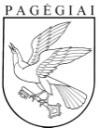 Pagėgių savivaldybės tarybasprendimasdėl LEIDIMO PAGĖGIŲ SAVIVALDYBĖS ADMINiSTRACIJAI ĮSIGYTI TARNYBINĮ TRANSPORTĄ2024 m. sausio 25  d. Nr. T-16Pagėgiai